CHAPTER 11MAINE REVISED UNIFORM LIMITED PARTNERSHIP ACT(REPEALED)SUBCHAPTER 1GENERAL PROVISIONS(REPEALED)§401.  Short title(REPEALED)SECTION HISTORYPL 1991, c. 552, §2 (NEW). PL 1991, c. 552, §4 (AFF). PL 2005, c. 543, §C1 (RP). PL 2005, c. 543, §C3 (AFF). §402.  Definitions(REPEALED)SECTION HISTORYPL 1991, c. 552, §2 (NEW). PL 1991, c. 552, §4 (AFF). PL 2005, c. 302, §8 (AMD). PL 2005, c. 543, §C1 (RP). PL 2005, c. 543, §C3 (AFF). §403.  Limited partnership name(REPEALED)SECTION HISTORYRR 1991, c. 2, §116 (COR). PL 1991, c. 552, §2 (NEW). PL 1991, c. 552, §4 (AFF). PL 1993, c. 316, §§47,48 (AMD). PL 1993, c. 616, §7 (AMD). PL 1993, c. 718, §B9 (AMD). RR 1995, c. 2, §74 (COR). PL 1995, c. 458, §12 (AMD). PL 1995, c. 633, §§C11,12 (AMD). PL 1997, c. 376, §32 (AMD). PL 1997, c. 633, §§5-7 (AMD). PL 1999, c. 638, §9 (AMD). RR 2001, c. 2, §B49 (COR). RR 2001, c. 2, §B58 (AFF). PL 2003, c. 344, §C1 (RP). §403-A.  Limited partnership name(REPEALED)SECTION HISTORYPL 2003, c. 344, §C2 (NEW). PL 2005, c. 543, §C1 (RP). PL 2005, c. 543, §C3 (AFF). §404.  Reservation of name(REPEALED)SECTION HISTORYPL 1991, c. 552, §2 (NEW). PL 1991, c. 552, §4 (AFF). PL 2003, c. 344, §C3 (RP). §404-A.  Reserved name(REPEALED)SECTION HISTORYPL 2003, c. 344, §C4 (NEW). PL 2005, c. 543, §C1 (RP). PL 2005, c. 543, §C3 (AFF). §405.  Assumed name of limited partnership(REPEALED)SECTION HISTORYPL 1991, c. 552, §2 (NEW). PL 1991, c. 552, §4 (AFF). PL 2003, c. 344, §C5 (RP). §405-A.  Assumed or fictitious name of limited partnership(REPEALED)SECTION HISTORYPL 2003, c. 344, §C6 (NEW). PL 2005, c. 543, §C1 (RP). PL 2005, c. 543, §C3 (AFF). §406.  Registered name and renewal for foreign limited partnership; termination(REPEALED)SECTION HISTORYPL 1991, c. 552, §2 (NEW). PL 1991, c. 552, §4 (AFF). PL 1993, c. 316, §49 (AMD). PL 1995, c. 458, §13 (AMD). PL 1995, c. 514, §3 (AMD). PL 2003, c. 344, §C7 (RP). §406-A.  Registered name of foreign limited partnership(REPEALED)SECTION HISTORYPL 2003, c. 344, §C8 (NEW). PL 2005, c. 543, §C1 (RP). PL 2005, c. 543, §C3 (AFF). §407.  Registered office; registered agent(REPEALED)SECTION HISTORYPL 1991, c. 552, §2 (NEW). PL 1991, c. 552, §4 (AFF). PL 1993, c. 316, §§50,51 (AMD). PL 1997, c. 376, §33 (AMD). PL 1999, c. 594, §19 (AMD). PL 2005, c. 543, §C1 (RP). PL 2005, c. 543, §C3 (AFF). PL 2007, c. 231, §23 (AMD). §408.  Suspension by Secretary of State(REPEALED)SECTION HISTORYPL 1991, c. 552, §2 (NEW). PL 1991, c. 552, §4 (AFF). PL 1991, c. 780, §U25 (AMD). PL 1999, c. 638, §§10-12 (AMD). PL 2003, c. 631, §35 (RP). §408-A.  Grounds for administrative dissolution of domestic limited partnership(REPEALED)SECTION HISTORYPL 2003, c. 631, §36 (NEW). PL 2005, c. 543, §C1 (RP). PL 2005, c. 543, §C3 (AFF). §408-B.  Procedure for and effect of administrative dissolution of domestic limited partnership(REPEALED)SECTION HISTORYPL 2003, c. 631, §36 (NEW). PL 2005, c. 543, §C1 (RP). PL 2005, c. 543, §C3 (AFF). §408-C.  Reinstatement following administrative dissolution of domestic limited partnership(REPEALED)SECTION HISTORYPL 2003, c. 631, §36 (NEW). PL 2005, c. 543, §C1 (RP). PL 2005, c. 543, §C3 (AFF). §408-D.  Appeal from denial of reinstatement of domestic limited partnership(REPEALED)SECTION HISTORYPL 2003, c. 631, §36 (NEW). PL 2005, c. 543, §C1 (RP). PL 2005, c. 543, §C3 (AFF). §408-E.  Reinstatement of suspended domestic limited partnership(REPEALED)SECTION HISTORYPL 2003, c. 631, §36 (NEW). PL 2005, c. 543, §C1 (RP). PL 2005, c. 543, §C3 (AFF). §409.  Service of process upon domestic limited partnerships(REPEALED)SECTION HISTORYPL 1991, c. 552, §2 (NEW). PL 1991, c. 552, §4 (AFF). PL 2005, c. 543, §C1 (RP). PL 2005, c. 543, §C3 (AFF). §410.  Service of nonresident general partners of domestic limited partnerships(REPEALED)SECTION HISTORYPL 1991, c. 552, §2 (NEW). PL 1991, c. 552, §4 (AFF). PL 2005, c. 543, §C1 (RP). PL 2005, c. 543, §C3 (AFF). §411.  Nature of business permitted(REPEALED)SECTION HISTORYPL 1991, c. 552, §2 (NEW). PL 1991, c. 552, §4 (AFF). PL 2005, c. 543, §C1 (RP). PL 2005, c. 543, §C3 (AFF). §412.  Business transactions of partner with partnership(REPEALED)SECTION HISTORYPL 1991, c. 552, §2 (NEW). PL 1991, c. 552, §4 (AFF). PL 2005, c. 543, §C1 (RP). PL 2005, c. 543, §C3 (AFF). §413.  Rules(REPEALED)SECTION HISTORYPL 1991, c. 552, §2 (NEW). PL 1991, c. 552, §4 (AFF). PL 1991, c. 780, §§U26,27 (AMD). PL 2003, c. 631, §37 (AMD). PL 2005, c. 543, §C1 (RP). PL 2005, c. 543, §C3 (AFF). §414.  Expedited service(REPEALED)SECTION HISTORYPL 1991, c. 552, §2 (NEW). PL 1991, c. 552, §4 (AFF). PL 2005, c. 543, §C1 (RP). PL 2005, c. 543, §C3 (AFF). §415.  Access to data base(REPEALED)SECTION HISTORYPL 1993, c. 316, §52 (NEW). PL 2005, c. 543, §C1 (RP). PL 2005, c. 543, §C3 (AFF). §416.  Publications(REPEALED)SECTION HISTORYPL 1993, c. 316, §52 (NEW). PL 2005, c. 543, §C1 (RP). PL 2005, c. 543, §C3 (AFF). §416-A.  Certificate of existence; certificate of authority; certificate of fact(REPEALED)SECTION HISTORYPL 2003, c. 631, §38 (NEW). PL 2005, c. 543, §C1 (RP). PL 2005, c. 543, §C3 (AFF). §417.  Merger or consolidation(REPEALED)SECTION HISTORYPL 1999, c. 638, §13 (NEW). PL 2005, c. 543, §C1 (RP). PL 2005, c. 543, §C3 (AFF). §418.  Conversion of limited partnership(REPEALED)SECTION HISTORYPL 1999, c. 638, §13 (NEW). PL 2003, c. 344, §D18 (AMD). PL 2005, c. 543, §C1 (RP). PL 2005, c. 543, §C3 (AFF). §419.  Approval of conversion of limited partnership(REPEALED)SECTION HISTORYPL 1999, c. 638, §13 (NEW). PL 2005, c. 543, §C1 (RP). PL 2005, c. 543, §C3 (AFF). SUBCHAPTER 2FORMATION AND CERTIFICATE OF LIMITED PARTNERSHIP(REPEALED)§421.  Certificate of limited partnership(REPEALED)SECTION HISTORYPL 1991, c. 552, §2 (NEW). PL 1991, c. 552, §4 (AFF). PL 2005, c. 543, §C1 (RP). PL 2005, c. 543, §C3 (AFF). §422.  Amendment to certificate(REPEALED)SECTION HISTORYPL 1991, c. 552, §2 (NEW). PL 1991, c. 552, §4 (AFF). PL 1993, c. 316, §53 (AMD). PL 1995, c. 458, §14 (AMD). PL 1999, c. 594, §§20,21 (AMD). PL 2005, c. 543, §C1 (RP). PL 2005, c. 543, §C3 (AFF). §422-A.  Certificate of correction(REPEALED)SECTION HISTORYPL 1993, c. 316, §54 (NEW). PL 1995, c. 633, §C13 (AMD). PL 2005, c. 543, §C1 (RP). PL 2005, c. 543, §C3 (AFF). §423.  Cancellation of certificate(REPEALED)SECTION HISTORYPL 1991, c. 552, §2 (NEW). PL 1991, c. 552, §4 (AFF). PL 2005, c. 543, §C1 (RP). PL 2005, c. 543, §C3 (AFF). §424.  Execution(REPEALED)SECTION HISTORYPL 1991, c. 552, §2 (NEW). PL 1991, c. 552, §4 (AFF). PL 1993, c. 316, §55 (AMD). PL 1997, c. 376, §§34,35 (AMD). PL 2005, c. 543, §C1 (RP). PL 2005, c. 543, §C3 (AFF). §425.  Execution, amendment or cancellation by judicial order(REPEALED)SECTION HISTORYPL 1991, c. 552, §2 (NEW). PL 1991, c. 552, §4 (AFF). PL 2005, c. 543, §C1 (RP). PL 2005, c. 543, §C3 (AFF). §426.  Filing(REPEALED)SECTION HISTORYPL 1991, c. 552, §2 (NEW). PL 1991, c. 552, §4 (AFF). PL 2005, c. 543, §C1 (RP). PL 2005, c. 543, §C3 (AFF). §427.  Materially inaccurate statement(REPEALED)SECTION HISTORYPL 1991, c. 552, §2 (NEW). PL 1991, c. 552, §4 (AFF). PL 2005, c. 543, §C1 (RP). PL 2005, c. 543, §C3 (AFF). §428.  Notice(REPEALED)SECTION HISTORYPL 1991, c. 552, §2 (NEW). PL 1991, c. 552, §4 (AFF). PL 2005, c. 543, §C1 (RP). PL 2005, c. 543, §C3 (AFF). SUBCHAPTER 3LIMITED PARTNERS(REPEALED)§431.  Admission of limited partners(REPEALED)SECTION HISTORYPL 1991, c. 552, §2 (NEW). PL 1991, c. 552, §4 (AFF). PL 2005, c. 543, §C1 (RP). PL 2005, c. 543, §C3 (AFF). §432.  Classes and voting(REPEALED)SECTION HISTORYPL 1991, c. 552, §2 (NEW). PL 1991, c. 552, §4 (AFF). PL 2005, c. 543, §C1 (RP). PL 2005, c. 543, §C3 (AFF). §433.  Powers and liabilities(REPEALED)SECTION HISTORYPL 1991, c. 552, §2 (NEW). PL 1991, c. 552, §4 (AFF). PL 2005, c. 543, §C1 (RP). PL 2005, c. 543, §C3 (AFF). §434.  Person erroneously believing self to be a limited partner(REPEALED)SECTION HISTORYPL 1991, c. 552, §2 (NEW). PL 1991, c. 552, §4 (AFF). PL 2005, c. 543, §C1 (RP). PL 2005, c. 543, §C3 (AFF). §435.  Access to information(REPEALED)SECTION HISTORYPL 1991, c. 552, §2 (NEW). PL 1991, c. 552, §4 (AFF). PL 2005, c. 543, §C1 (RP). PL 2005, c. 543, §C3 (AFF). §436.  Remedies for breach of partnership agreement by limited partner(REPEALED)SECTION HISTORYPL 1991, c. 552, §2 (NEW). PL 1991, c. 552, §4 (AFF). PL 2005, c. 543, §C1 (RP). PL 2005, c. 543, §C3 (AFF). §437.  Disclosure of limited partners(REPEALED)SECTION HISTORYPL 1991, c. 552, §2 (NEW). PL 1991, c. 552, §4 (AFF). PL 1999, c. 638, §14 (RP). SUBCHAPTER 4GENERAL PARTNERS(REPEALED)§441.  Admission of general partners(REPEALED)SECTION HISTORYPL 1991, c. 552, §2 (NEW). PL 1991, c. 552, §4 (AFF). PL 2005, c. 543, §C1 (RP). PL 2005, c. 543, §C3 (AFF). §442.  Events of withdrawal(REPEALED)SECTION HISTORYPL 1991, c. 552, §2 (NEW). PL 1991, c. 552, §4 (AFF). PL 2005, c. 543, §C1 (RP). PL 2005, c. 543, §C3 (AFF). §443.  General powers and liabilities(REPEALED)SECTION HISTORYPL 1991, c. 552, §2 (NEW). PL 1991, c. 552, §4 (AFF). PL 2005, c. 543, §C1 (RP). PL 2005, c. 543, §C3 (AFF). §444.  Contributions by a general partner(REPEALED)SECTION HISTORYPL 1991, c. 552, §2 (NEW). PL 1991, c. 552, §4 (AFF). PL 2005, c. 543, §C1 (RP). PL 2005, c. 543, §C3 (AFF). §445.  Classes and voting(REPEALED)SECTION HISTORYPL 1991, c. 552, §2 (NEW). PL 1991, c. 552, §4 (AFF). PL 2005, c. 543, §C1 (RP). PL 2005, c. 543, §C3 (AFF). §446.  Nature of general partner's services(REPEALED)SECTION HISTORYPL 1991, c. 552, §2 (NEW). PL 1991, c. 552, §4 (AFF). PL 2005, c. 543, §C1 (RP). PL 2005, c. 543, §C3 (AFF). §447.  Remedies for breach of partnership agreement by general partner(REPEALED)SECTION HISTORYPL 1991, c. 552, §2 (NEW). PL 1991, c. 552, §4 (AFF). PL 2005, c. 543, §C1 (RP). PL 2005, c. 543, §C3 (AFF). SUBCHAPTER 5FINANCE(REPEALED)§451.  Form of contribution(REPEALED)SECTION HISTORYPL 1991, c. 552, §2 (NEW). PL 1991, c. 552, §4 (AFF). PL 2005, c. 543, §C1 (RP). PL 2005, c. 543, §C3 (AFF). §452.  Liability for contribution(REPEALED)SECTION HISTORYPL 1991, c. 552, §2 (NEW). PL 1991, c. 552, §4 (AFF). PL 2005, c. 543, §C1 (RP). PL 2005, c. 543, §C3 (AFF). §453.  Allocation of profits and losses(REPEALED)SECTION HISTORYPL 1991, c. 552, §2 (NEW). PL 1991, c. 552, §4 (AFF). PL 2005, c. 543, §C1 (RP). PL 2005, c. 543, §C3 (AFF). §454.  Allocation of distributions(REPEALED)SECTION HISTORYPL 1991, c. 552, §2 (NEW). PL 1991, c. 552, §4 (AFF). PL 2005, c. 543, §C1 (RP). PL 2005, c. 543, §C3 (AFF). SUBCHAPTER 6DISTRIBUTIONS AND WITHDRAWAL(REPEALED)§461.  Interim distributions(REPEALED)SECTION HISTORYPL 1991, c. 552, §2 (NEW). PL 1991, c. 552, §4 (AFF). PL 2005, c. 543, §C1 (RP). PL 2005, c. 543, §C3 (AFF). §462.  Withdrawal of general partner and assignment of general partner's partnership interest(REPEALED)SECTION HISTORYPL 1991, c. 552, §2 (NEW). PL 1991, c. 552, §4 (AFF). PL 2005, c. 543, §C1 (RP). PL 2005, c. 543, §C3 (AFF). §463.  Withdrawal of limited partner(REPEALED)SECTION HISTORYPL 1991, c. 552, §2 (NEW). PL 1991, c. 552, §4 (AFF). PL 2005, c. 543, §C1 (RP). PL 2005, c. 543, §C3 (AFF). §464.  Distribution upon withdrawal(REPEALED)SECTION HISTORYPL 1991, c. 552, §2 (NEW). PL 1991, c. 552, §4 (AFF). PL 2005, c. 543, §C1 (RP). PL 2005, c. 543, §C3 (AFF). §465.  Distribution in kind(REPEALED)SECTION HISTORYPL 1991, c. 552, §2 (NEW). PL 1991, c. 552, §4 (AFF). PL 2005, c. 543, §C1 (RP). PL 2005, c. 543, §C3 (AFF). §466.  Right to distribution(REPEALED)SECTION HISTORYPL 1991, c. 552, §2 (NEW). PL 1991, c. 552, §4 (AFF). PL 2005, c. 543, §C1 (RP). PL 2005, c. 543, §C3 (AFF). §467.  Limitations on distribution(REPEALED)SECTION HISTORYPL 1991, c. 552, §2 (NEW). PL 1991, c. 552, §4 (AFF). PL 2005, c. 543, §C1 (RP). PL 2005, c. 543, §C3 (AFF). SUBCHAPTER 7ASSIGNMENT OF PARTNERSHIP INTERESTS(REPEALED)§471.  Nature of partnership interest(REPEALED)SECTION HISTORYPL 1991, c. 552, §2 (NEW). PL 1991, c. 552, §4 (AFF). PL 2005, c. 543, §C1 (RP). PL 2005, c. 543, §C3 (AFF). §472.  Assignment of partnership interest(REPEALED)SECTION HISTORYPL 1991, c. 552, §2 (NEW). PL 1991, c. 552, §4 (AFF). PL 2005, c. 543, §C1 (RP). PL 2005, c. 543, §C3 (AFF). §473.  Rights of judgment creditor(REPEALED)SECTION HISTORYPL 1991, c. 552, §2 (NEW). PL 1991, c. 552, §4 (AFF). PL 2005, c. 543, §C1 (RP). PL 2005, c. 543, §C3 (AFF). §474.  Right of assignee to become limited partner(REPEALED)SECTION HISTORYPL 1991, c. 552, §2 (NEW). PL 1991, c. 552, §4 (AFF). PL 2005, c. 543, §C1 (RP). PL 2005, c. 543, §C3 (AFF). §475.  Powers of estate of deceased or incompetent partner(REPEALED)SECTION HISTORYPL 1991, c. 552, §2 (NEW). PL 1991, c. 552, §4 (AFF). PL 2005, c. 543, §C1 (RP). PL 2005, c. 543, §C3 (AFF). SUBCHAPTER 8DISSOLUTION(REPEALED)§481.  Nonjudicial dissolution(REPEALED)SECTION HISTORYPL 1991, c. 552, §2 (NEW). PL 1991, c. 552, §4 (AFF). PL 2005, c. 543, §C1 (RP). PL 2005, c. 543, §C3 (AFF). §482.  Judicial dissolution(REPEALED)SECTION HISTORYPL 1991, c. 552, §2 (NEW). PL 1991, c. 552, §4 (AFF). PL 2005, c. 543, §C1 (RP). PL 2005, c. 543, §C3 (AFF). §483.  Winding up(REPEALED)SECTION HISTORYPL 1991, c. 552, §2 (NEW). PL 1991, c. 552, §4 (AFF). PL 2005, c. 543, §C1 (RP). PL 2005, c. 543, §C3 (AFF). §484.  Distribution of assets(REPEALED)SECTION HISTORYPL 1991, c. 552, §2 (NEW). PL 1991, c. 552, §4 (AFF). PL 2005, c. 543, §C1 (RP). PL 2005, c. 543, §C3 (AFF). SUBCHAPTER 9FOREIGN LIMITED PARTNERSHIPS(REPEALED)§491.  Law governing(REPEALED)SECTION HISTORYPL 1991, c. 552, §2 (NEW). PL 1991, c. 552, §4 (AFF). PL 2005, c. 543, §C1 (RP). PL 2005, c. 543, §C3 (AFF). §492.  Authority to do business required; application(REPEALED)SECTION HISTORYPL 1991, c. 552, §2 (NEW). PL 1991, c. 552, §4 (AFF). PL 1993, c. 316, §56 (AMD). PL 1993, c. 316, §57 (AMD). PL 1997, c. 376, §§36,37 (AMD). PL 2003, c. 344, §C9 (AMD). PL 2005, c. 543, §C1 (RP). PL 2005, c. 543, §C3 (AFF). §493.  Evidence of authority to do business(REPEALED)SECTION HISTORYPL 1991, c. 552, §2 (NEW). PL 1991, c. 552, §4 (AFF). PL 2005, c. 543, §C1 (RP). PL 2005, c. 543, §C3 (AFF). §494.  Name; registered office; registered agent(REPEALED)SECTION HISTORYPL 1991, c. 552, §2 (NEW). PL 1991, c. 552, §4 (AFF). PL 1993, c. 316, §§58-60 (AMD). PL 1997, c. 376, §38 (AMD). PL 2001, c. 66, §3 (AMD). PL 2003, c. 344, §C10 (AMD). PL 2005, c. 529, §4 (AMD). PL 2005, c. 543, §C1 (RP). PL 2005, c. 543, §C3 (AFF). PL 2007, c. 231, §24 (AMD). §495.  Amendments to application(REPEALED)SECTION HISTORYPL 1991, c. 552, §2 (NEW). PL 1991, c. 552, §4 (AFF). PL 1993, c. 316, §61 (AMD). PL 1995, c. 458, §15 (AMD). PL 1997, c. 376, §39 (AMD). PL 2005, c. 543, §C1 (RP). PL 2005, c. 543, §C3 (AFF). §495-A.  Certificate of correction(REPEALED)SECTION HISTORYPL 1993, c. 316, §62 (NEW). PL 2005, c. 543, §C1 (RP). PL 2005, c. 543, §C3 (AFF). §496.  Cancellation of authority to do business(REPEALED)SECTION HISTORYPL 1991, c. 552, §2 (NEW). PL 1991, c. 552, §4 (AFF). PL 2005, c. 543, §C1 (RP). PL 2005, c. 543, §C3 (AFF). §497.  Doing business without authority; right to sue and be sued; liability of limited partners; penalties(REPEALED)SECTION HISTORYPL 1991, c. 552, §2 (NEW). PL 1991, c. 552, §4 (AFF). PL 1993, c. 616, §8 (AMD). PL 2005, c. 543, §C1 (RP). PL 2005, c. 543, §C3 (AFF). §498.  Doing business without authority; court injunction; revocation by Secretary of State(REPEALED)SECTION HISTORYPL 1991, c. 552, §2 (NEW). PL 1991, c. 552, §4 (AFF). PL 1991, c. 780, §U28 (AMD). RR 1993, c. 1, §80 (COR). PL 1993, c. 316, §63 (AMD). PL 1999, c. 547, §B51 (AMD). PL 1999, c. 547, §B80 (AFF). PL 2003, c. 344, §§C11,12 (AMD). PL 2003, c. 631, §39 (AMD). PL 2005, c. 543, §C1 (RP). PL 2005, c. 543, §C3 (AFF). §498-A.  Grounds for revocation(REPEALED)SECTION HISTORYPL 2003, c. 631, §40 (NEW). PL 2005, c. 543, §C1 (RP). PL 2005, c. 543, §C3 (AFF). §498-B.  Procedure for and effect of revocation(REPEALED)SECTION HISTORYPL 2003, c. 631, §40 (NEW). PL 2005, c. 543, §C1 (RP). PL 2005, c. 543, §C3 (AFF). §498-C.  Appeal from revocation(REPEALED)SECTION HISTORYPL 2003, c. 631, §40 (NEW). PL 2005, c. 543, §C1 (RP). PL 2005, c. 543, §C3 (AFF). §499.  Execution of documents; liability for false statements(REPEALED)SECTION HISTORYPL 1991, c. 552, §2 (NEW). PL 1991, c. 552, §4 (AFF). RR 1993, c. 1, §81 (COR). PL 1993, c. 316, §64 (RPR). PL 1997, c. 376, §40 (AMD). PL 2005, c. 543, §C1 (RP). PL 2005, c. 543, §C3 (AFF). §500.  Service of process on foreign limited partnerships authorized to do business in State(REPEALED)SECTION HISTORYPL 1991, c. 552, §2 (NEW). PL 1991, c. 552, §4 (AFF). PL 2005, c. 543, §C1 (RP). PL 2005, c. 543, §C3 (AFF). §501.  Service of process on foreign limited partnerships not authorized to do business in State(REPEALED)SECTION HISTORYPL 1991, c. 552, §2 (NEW). PL 1991, c. 552, §4 (AFF). PL 2005, c. 543, §C1 (RP). PL 2005, c. 543, §C3 (AFF). §502.  Service of process on Secretary of State for foreign limited partnership(REPEALED)SECTION HISTORYPL 1991, c. 552, §2 (NEW). PL 1991, c. 552, §4 (AFF). PL 2005, c. 543, §C1 (RP). PL 2005, c. 543, §C3 (AFF). SUBCHAPTER 10DERIVATIVE ACTIONS(REPEALED)§511.  Right to bring action(REPEALED)SECTION HISTORYPL 1991, c. 552, §2 (NEW). PL 1991, c. 552, §4 (AFF). PL 2005, c. 543, §C1 (RP). PL 2005, c. 543, §C3 (AFF). §512.  Proper plaintiff(REPEALED)SECTION HISTORYPL 1991, c. 552, §2 (NEW). PL 1991, c. 552, §4 (AFF). PL 2005, c. 543, §C1 (RP). PL 2005, c. 543, §C3 (AFF). §513.  Complaint(REPEALED)SECTION HISTORYPL 1991, c. 552, §2 (NEW). PL 1991, c. 552, §4 (AFF). PL 2005, c. 543, §C1 (RP). PL 2005, c. 543, §C3 (AFF). §514.  Expenses(REPEALED)SECTION HISTORYPL 1991, c. 552, §2 (NEW). PL 1991, c. 552, §4 (AFF). PL 2005, c. 543, §C1 (RP). PL 2005, c. 543, §C3 (AFF). SUBCHAPTER 11MISCELLANEOUS(REPEALED)§521.  Construction and application of chapter(REPEALED)SECTION HISTORYPL 1991, c. 552, §2 (NEW). PL 1991, c. 552, §4 (AFF). PL 1999, c. 638, §15 (AMD). PL 2005, c. 543, §C1 (RP). PL 2005, c. 543, §C3 (AFF). §522.  Construction and application of partnership agreement(REPEALED)SECTION HISTORYPL 1991, c. 552, §2 (NEW). PL 1991, c. 552, §4 (AFF). PL 2005, c. 543, §C1 (RP). PL 2005, c. 543, §C3 (AFF). §523.  Effective date(REPEALED)SECTION HISTORYPL 1991, c. 552, §2 (NEW). PL 1991, c. 552, §4 (AFF). PL 2005, c. 543, §C1 (RP). PL 2005, c. 543, §C3 (AFF). §524.  Application to existing limited partnership; definition(REPEALED)SECTION HISTORYRR 1991, c. 1, §43 (COR). PL 1991, c. 552, §2 (NEW). PL 1991, c. 552, §4 (AFF). PL 1997, c. 376, §41 (AMD). PL 2003, c. 344, §C13 (AMD). PL 2003, c. 631, §41 (AMD). PL 2005, c. 543, §C1 (RP). PL 2005, c. 543, §C3 (AFF). §525.  Cases not provided for in chapter(REPEALED)SECTION HISTORYPL 1991, c. 552, §2 (NEW). PL 1991, c. 552, §4 (AFF). PL 2005, c. 543, §C1 (RP). PL 2005, c. 543, §C3 (AFF). §526.  Fees, penalties(REPEALED)SECTION HISTORYPL 1991, c. 552, §2 (NEW). PL 1991, c. 552, §4 (AFF). PL 1991, c. 780, §§U29-31 (AMD). PL 1993, c. 316, §§65-73 (AMD). PL 1995, c. 458, §§16,17 (AMD). PL 1997, c. 376, §§42-46 (AMD). PL 1999, c. 594, §§22,23 (AMD). PL 1999, c. 638, §§16-20 (AMD). RR 2003, c. 2, §95 (COR). PL 2003, c. 344, §§C14-18 (AMD). PL 2003, c. 631, §§42-48 (AMD). PL 2003, c. 673, §§WWW14-21 (AMD). PL 2003, c. 673, §WWW37 (AFF). PL 2003, c. 673, §XXX4, 5 (AMD). PL 2003, c. 673, §XXX10 (AFF). PL 2005, c. 12, §§FF6-8 (AMD). PL 2005, c. 397, §A34 (AMD). PL 2005, c. 397, §A35 (AFF). PL 2005, c. 529, §5 (AMD). PL 2005, c. 543, §C1 (RP). PL 2005, c. 543, §C3 (AFF). §527.  Reserved power of State to alter or repeal chapter(REPEALED)SECTION HISTORYPL 1991, c. 552, §2 (NEW). PL 1991, c. 552, §4 (AFF). PL 2005, c. 543, §C1 (RP). PL 2005, c. 543, §C3 (AFF). §528.  Duty of Secretary of State(REPEALED)SECTION HISTORYPL 1991, c. 552, §2 (NEW). PL 1991, c. 552, §4 (AFF). PL 2005, c. 543, §C1 (RP). PL 2005, c. 543, §C3 (AFF). §529.  Annual report of domestic and foreign limited partnerships(REPEALED)SECTION HISTORYPL 1991, c. 780, §U32 (NEW). PL 1997, c. 376, §47 (AMD). PL 2005, c. 543, §C1 (RP). PL 2005, c. 543, §C3 (AFF). §529-A.  Amended annual report of domestic or foreign limited partnership(REPEALED)SECTION HISTORYPL 2003, c. 631, §49 (NEW). PL 2005, c. 543, §C1 (RP). PL 2005, c. 543, §C3 (AFF). §530.  Failure to file annual report; incorrect report; penalties(REPEALED)SECTION HISTORYPL 1991, c. 780, §U33 (NEW). PL 1995, c. 458, §18 (AMD). PL 1999, c. 547, §B52 (AMD). PL 1999, c. 547, §B80 (AFF). PL 2003, c. 631, §50 (AMD). PL 2005, c. 543, §C1 (RP). PL 2005, c. 543, §C3 (AFF). The State of Maine claims a copyright in its codified statutes. If you intend to republish this material, we require that you include the following disclaimer in your publication:All copyrights and other rights to statutory text are reserved by the State of Maine. The text included in this publication reflects changes made through the First Regular and First Special Session of the 131st Maine Legislature and is current through November 1. 2023
                    . The text is subject to change without notice. It is a version that has not been officially certified by the Secretary of State. Refer to the Maine Revised Statutes Annotated and supplements for certified text.
                The Office of the Revisor of Statutes also requests that you send us one copy of any statutory publication you may produce. Our goal is not to restrict publishing activity, but to keep track of who is publishing what, to identify any needless duplication and to preserve the State's copyright rights.PLEASE NOTE: The Revisor's Office cannot perform research for or provide legal advice or interpretation of Maine law to the public. If you need legal assistance, please contact a qualified attorney.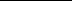 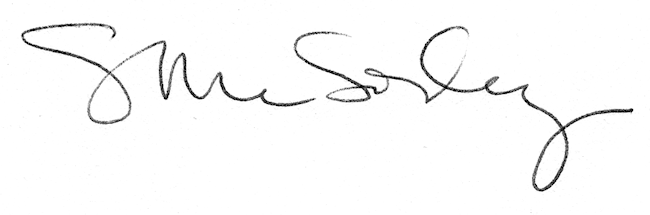 